TEPECİK İLKOKULU    2015-2019 STRATEJİK PLANI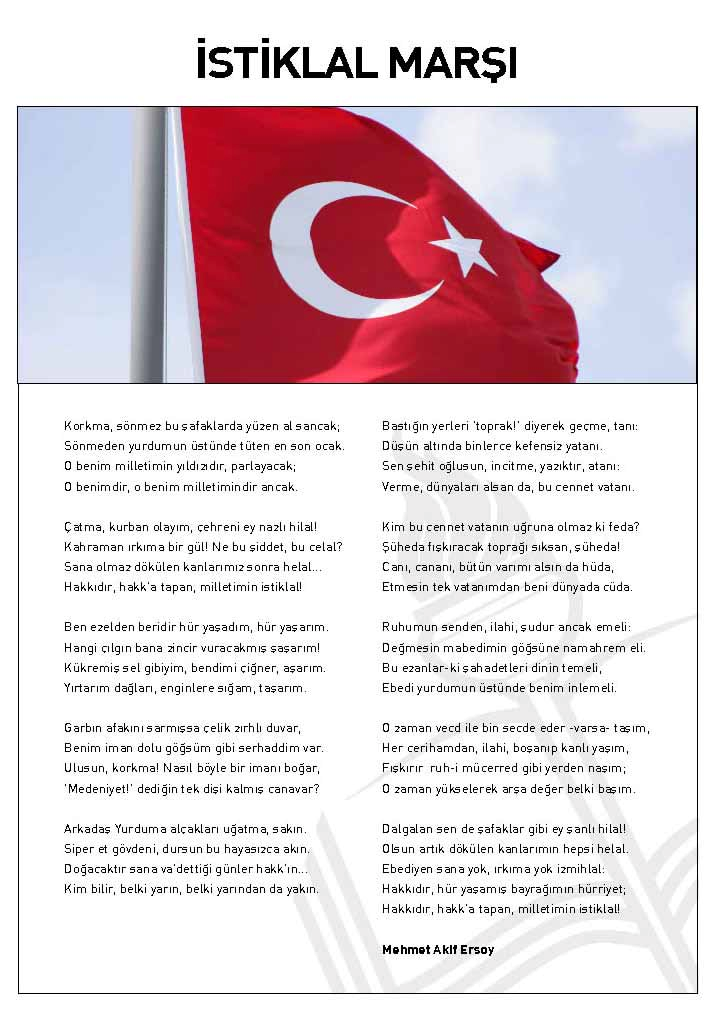 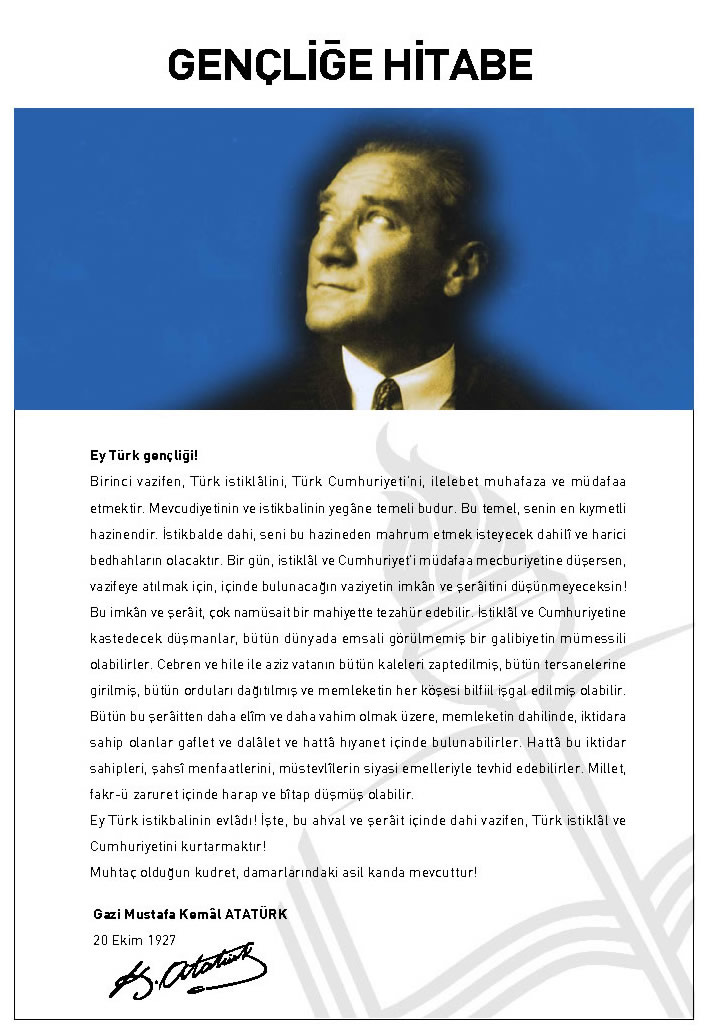 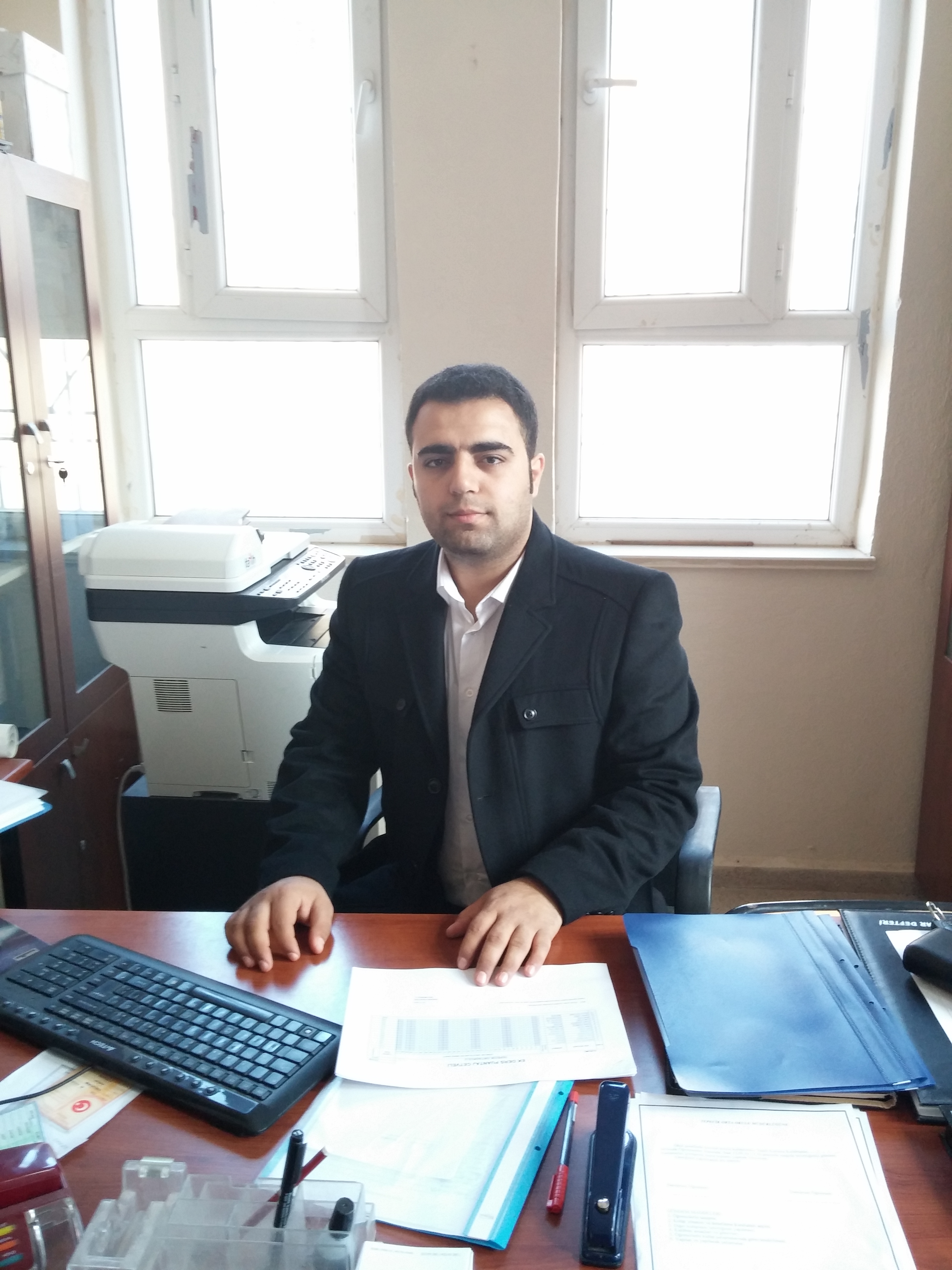 ÖNSÖZBu çalışma artık bizim kurumsallaştığımızı, kurumsallaşmak zorunda olduğumuzu ve kurumsallaşmanın farkındalığı için çok önemlidir. Kuruma yeni gelen müdür, öğretmen veya diğer personeller, kurumun stratejik planını bilirse daha verimli olacak, kurumu tanımış, misyonunu, vizyonunu, zayıf ve güçlü yanlarını bilmiş olacaktır. Bütün bunlar kişiye göre yönetim tarzından kurtulup kurumsal hedeflere göre yönetim tarzının oturmasını sağlayacaktır.Kurumsallaşma, her işin amacı, aracı ve zamanının olduğunun bilinmesi yani bu işi şu araçla şu amaç için şu zamanda şu hedefe ulaşmak için yapmak demektir. İşte bu yüzden kurumsallaşma adı altında okulumuzun tüm işlerini önceden planlı ve programlı bir şekilde hazırlayıp hem okulun performansını ve verimliliğini arttırmayı hem de önümüze çıkabilecek problemleri en aza indirgemeyi düşünüyoruz. Bu plan sayesinde bizden sonra gelecek yönetici ve öğretmenleri daha verimli bir çalışma ortamı bulacağını düşünüyor ve daha etkili bir öğrenme ortamı olacağını ön görüyoruzAbdullah POLATTAĞOkul Müdür V.Stratejik Plan Hazırlık SüreciYasal ÇerçeveStratejik Plan Üst Kurulu   1.4   Stratejik Plan Ekibi   1.5   İhtiyaçların Tespiti         Stratejik plan ekip üyeleriyle yapılan toplantılarda ilk üst kurul toplantısı Kasım/2015’de kurum müdürümüzün katılımıyla müdürlük binasında gerçekleştirilmiştir. Stratejik planla ilgili bilgilendirme yapılmış, planlamanın temel kavramları anlatılmış, sürece ilişkin olumsuz algılar giderilmeye çalışılmıştır. Stratejik planlama koordinasyon ekibinin eğitim faaliyetlerini organize etmek için yol haritası belirlemiştir. Stratejik planlama sürecinde bugüne kadar Stratejik Plan üst Kurulu, kurum yöneticileri ve öğretmenleriyle toplantı yapmış ve bu toplantılara öğretmen ve kurum idarecileri  katılmıştır. Çalıştay sonucu konunun önemi kavratılmış ve gerekli çalışmalar başlatılmış.TARİHSEL GELİŞİM    2.2 Yasal Yükümlülükler ve Mevzuat Analizi2015-2019 yılları için hazırlanan okulumuz stratejik planı ilimizin  tüm yasal mevzuatı incelenerek yasal yükümlülükler listesi oluşturulmuştur. Yasal yükümlülükler ve mevzuat analizinin çıktıları daha sonraki aşamada okulumuzun faaliyet alanlarının belirlenmesine ve misyonunun oluşturulmasına etki edecektir. Yasal yükümlülükler ve mevzuat çıktılarından birinci öncelik olarak hizmetlerimizi etkileyen bazı yasal yükümlülükler aşağıda verilmiştir.1-5018 Sayılı Kamu Mali Yönetimi ve Kontrol Kanunu2-Stratejik Planlamaya İlişkin Usul ve Esasları Hakkında Yönetmelik3-DPT tarafından hazırlanan Kamu Kurumları için stratejik planlama kılavuzu4-Milli Eğitim ile ilgili mevzuat (Milli Eğitim Temel Kanunu)5-Milli Eğitim Strateji Belgesi6-İlçe Milli Eğitim Müdürlüğü 2015-2019 Stratejik PlanıFaaliyet Alanları, Ürün ve HizmetlerPaydaş Analizi     Paydaş Analizinde Kullanılan Yöntem ve Aşamaları1.1 Paydaşların Tespiti      İç ve dış paydaş tespitinde kuruluştan etkilenen veya kuruluşu etkileyen kuruluş içindeki kişi-gurup ve ilgili/bağlı kuruluş ve kişiler dikkate alınmıştır. Etkilenenler tespitinde ise kurumun ürettiği hizmetleri kullanan kişi ve kurumlar –hedef kitle- dikkate alınmıştır.1.2 Paydaşların Önceliklendirilmesi      Paydaşlar Tepecik İlkokulu Müdürlüğü Ana Faaliyet Alanları ve hizmetlerinden etkilenme durumları dikkate alınarak önceliklendirilmiştir.1.3 Paydaşların Değerlendirilmesi       Paydaşların değerlendirilmesinde, Tepecik İlkokulu Müdürlüğü Ana Faaliyet Alanları ve hizmetlerinden hangileri ile ilgili oldukları, paydaşların müdürlüğümüzden olan beklentileri dikkate alınmıştır.1.4 Görüş ve Önerilerinin Alınma Yöntemi      Paydaşların görüşlerinin alınarak stratejik plana yansıtılması amaçlanmıştır. Bu doğrultuda ilk olarak Tepecik İlkokulu Müdürlüğü Stratejik Plan Üst Kurulu yaptığı toplantıda, paydaş görüşlerinin bir plan dahilinde ve mülakat, toplantılarla elde edilmesi kararlaştırılmıştır. Tepecik İlkokulu Müdürlüğü Stratejik Plan Üst Kurulu tarafından görevlendirilen kişiler tarafından kurumlar ziyaret edilmiş, kurumlarda yapılan toplantılarda görüş ve öneriler alınarak, üst kurul toplantılarında bu görüş ve öneriler değerlendirilmiştir. Yapılan çalışmalarda elde edilen verilerin değerlendirilmesi sonucunda İç ve Dış Paydaş Analiz Tablosu aşağıda verilmiştir.1.5 Paydaşların Görüş ve Önerilerin Değerlendirilmesi         Paydaş kişi ve kuruluşlara yönelik olarak hazırlanan görüşme formları doldurulmuş, üst düzey yöneticilerle birebir mülakatlar gerçekleştirilmiştir. Yapılan tüm bu çalışmalar doğrultusunda ilgili paydaşlara ulaşma ve onlarında düşüncelerini plana yansıtarak geniş katılımlı bir planlama çalışması yapılması amaçlanmıştır.Kurum içi AnalizÖrgütsel Yapı:Okulda Oluşturulan Komisyon ve Kurullar:İnsan Kaynakları      2015 Yılı Kurumdaki Mevcut Yönetici Sayısı:     Kurum Yöneticilerinin Eğitim Durumu:     Kurum Yöneticilerinin Yaş İtibari ile dağılımı:     İdari Personelin Hizmet Süresine İlişkin Bilgiler:     İdari Personelin Katıldığı Hizmet-içi Eğitim Programları: 2014-2015  Yılı Kurumdaki Mevcut Öğretmen Sayısı:     Öğretmenlerin Yaş İtibari ile Dağılımı:       Öğretmenlerin Hizmet Süreleri:      2015 Yılı Kurumdaki Mevcut Hizmetli/ Memur Sayısı:      Çalışanların Görev Dağılımı:Teknolojik Düzey     Okulun Teknolojik Altyapısı: Okulun Fiziki Altyapısı:İstatistiki Veriler     Karşılaştırmalı Öğretmen/Öğrenci Durumu (2014)    Yerleşim Alanı ve DersliklerÇEVRE ANALİZİ    2.6.1.  PEST- LE (Politik, Ekonomik, Sosyo-Kültürel, Teknolojik, Ekolojik, Etik)  Analizi  2.6.2. Üst Politika Belgeleri GZFT ANALİZİ(SWOT)MİSYONUMUZVİZYONUMUZTEMEL DEĞERLER VE İLKELERİMİZSORUN ALANLARISTRATEJİK PLAN GENEL TABLOSUTEMA-1 EĞİTİM ÖĞRETİME ERİŞİMİN ARTTIRILMASIStratejik Amaç-1          Müdürlüğümüzün bütün imkanlarını etkin bir şekilde kullanıp eğitim çağındaki bireyleri, dezavantajlı grupları bütün yönleriyle ele alarak herkese eğitim düşüncesiyle eşit ve adil şartlarda eğitime erişimini sağlamak amacıyla paydaşlarımızla beraber okul öncesinden başlayarak bir üst eğitim kurumuna gidene kadarki tüm eğitim süreçlerini yaygınlaştırıp, iyileştirmek.Stratejik Hedef 1.1          Plan dönemi sonuna kadar ilçemizde tüm eğitim kademelerindeki öğrencilerin ve dezavantajlı bireylerin devamlarını sağlayarak, eğitimlerini tamamlatmak,TEMA-2 EĞİTİM-ÖĞRETİMDE KALİTENİN ARTTIRILMASIStratejik Amaç-2            Okulumuzun bütün şubelerindeki bireylerin  ulusal ve uluslararası düzeyde bilgi, beceri, tutum ve davranış kazanmalarını sağlayacak eğitim ortamlarını hazırlamak ve bir üst öğrenim kurumuna geçişte hazırlık düzeyi yüksek bireyler yetiştirmek için; sınıf temelli başarı düzeylerini yükseltecek,  standartlar ve yeterlilikler belirleyerek çoklu değerlendirme sistemleri kurup, öğrenci başarı ve kazanımlarını sürekli ölçüp izleyerek, değerlendirerek  yeni öğretim yöntemleri geliştirip, uygulamaları sürdürülebilir süreç yönetimi yaklaşımıyla sürekli iyileştirmek.Stratejik Hedef – 2.1         Okulumuzun bütün şubelerinde öğrencilerimizin başarı ve kazanımlarını sürekli izleyip değerlendirerek, yeni öğretim programlarını,  eğitim materyalleri ve rehberlik hizmetleri ile geliştirmek.Stratejik Hedef – 2.2       Kurumumuzdan  mezun olan öğrencilerimizin bir üst öğrenime devam edenlerin  sayısı ve mezun olan öğrencilerimizin niteliği arttırılmasını sağlanmakStratejik Hedef – 2.3Okulumuzdaki öğrencilerin bilimsel bilgi ve becerilerini yakından takiplerini sağlamakTEMA-3 KURUMSAL KAPASİTENİN ARTTIRILMASIStratejik Amaç - 3           Okulumuzun kapasitesinin  nitelik ve nicelik olarak stratejik yönetim yaklaşımı ile gelişmesi ve yönetim organizasyonu, insan kaynakları, beşeri ve teknolojik alt yapı alanlarında kapasitesini arttırmak için,  plan dönemi süresince;  ölçülebilir, analiz edilebilir ve kontrol edilebilir bir yönetim yapısı oluşturarak stratejilerin hayat bulmasını sağlamak, insan kaynaklarının niteliğini arttırmak, fiziki, mali ve teknolojik alt yapıyı geliştirmek. KStratejik Hedef – 3.1       Okulumuzun insan kaynaklarından yararlanmak için; personelin planlanması, görevlendirilmesi, değerlendirilmesi ve ödüllendirmesine yönelik objektif bir değerlendirme sistemi  oluşturup, planlı eğitimlerle kariyer gelişimine katkıda bulunarak niteliğinin geliştirilmesini sağlamak.Stratejik Hedef – 3.2         Okulumuzda ihtiyaç duyulan eğitim ortamlarının yapılması, donatılması, geliştirilmesi ve sağlıklı eğitim ortamlarının hazırlanmasında, Okulumuza tahsis edilen bütçe olanakları, hayırsever katkıları, sivil toplum kuruluşlarından elde edilen finansal kaynakları etkin ve verimli kullanmakStratejik Hedef – 3.3Okulumuzun bütün sınıflarında  teknolojik alt yapıyı yaşamakta olduğumuz yüzyılda hızla değişen ve gelişen teknoloji ile uyumlu hale getirerek, görevlerimizin yerine getirilmesinde,doğru ve güncel bilgilere zamanında ve objektif bir şekilde ulaşabilecek şekilde teknolojik imkanlardan en üst seviyede faydalanmakTEMALAR  Stratejik Amaç-1          Okulumuzun bütün imkanlarını etkin bir şekilde kullanıp eğitim çağındaki bireyleri, dezavantajlı grupları bütün yönleriyle ele alarak herkese eğitim düşüncesiyle eşit ve adil şartlarda eğitime erişimini sağlamak amacıyla paydaşlarımızla beraber okul öncesinden başlayarak bir üst eğitim kurumuna gidene kadarki tüm eğitim süreçlerini yaygınlaştırıp, iyileştirmek. Stratejik Hedef 1.1 :          Plan dönemi sonuna kadar ilçemizde tüm eğitim kademelerindeki öğrencilerin ve dezavantajlı bireylerin devamlarını sağlayarak, eğitimlerini tamamlatmak     PERFORMANS GÖSTERGELERİ        Stratejik Amaç-2              Okulumuzun bütün şubelerindeki bireylerin  ulusal ve uluslararası düzeyde bilgi, beceri, tutum ve davranış kazanmalarını sağlayacak eğitim ortamlarını hazırlamak ve bir üst öğrenim kurumuna geçişte hazırlık düzeyi yüksek bireyler yetiştirmek için; sınıf temelli başarı düzeylerini yükseltecek,  standartlar ve yeterlilikler belirleyerek çoklu değerlendirme sistemleri kurup, öğrenci başarı ve kazanımlarını sürekli ölçüp izleyerek, değerlendirerek  yeni öğretim yöntemleri geliştirip, uygulamaları sürdürülebilir süreç yönetimi yaklaşımıyla sürekli iyileştirmek.   Stratejik Hedef – 2.1          Okulumuzun bütün şubelerinde öğrencilerimizin başarı ve kazanımlarını sürekli izleyip değerlendirerek, yeni öğretim programlarını,  eğitim materyalleri ve rehberlik hizmetleri ile geliştirmek.     PERFORMANS GÖSTERGELERİ      Stratejik Hedef – 2.2         Kurumumuzdan  mezun olan öğrencilerimizin bir üst öğrenime devam edenlerin  sayısını ve mezun olan öğrencilerimizin niteliğinin arttırılmasını sağlanmak     PERFORMANS GÖSTERGELERİ        Stratejik Hedef – 2.3         Öğretmen ve öğrencilerimizin projelere katılım oranlarının arttırılarak etkinlik temelli katılımlarını arttırıp eğitim düzeylerini yükseltmek.      PERFORMANS GÖSTERGELERİ Stratejik Amaç - 3           Okulumuzun kapasitesinin  nitelik ve nicelik olarak stratejik yönetim yaklaşımı ile gelişmesi ve yönetim organizasyonu, insan kaynakları, beşeri ve teknolojik alt yapı alanlarında kapasitesini arttırmak için,  plan dönemi süresince;  ölçülebilir, analiz edilebilir ve kontrol edilebilir bir yönetim yapısı oluşturarak stratejilerin hayat bulmasını sağlamak, insan kaynaklarının niteliğini arttırmak, fiziki, mali ve teknolojik alt yapıyı geliştirmek. KStratejik Hedef – 3.1       Okulumuzun insan kaynaklarından yararlanmak için; personelin planlanması, görevlendirilmesi, değerlendirilmesi ve ödüllendirmesine yönelik objektif bir değerlendirme sistemi  oluşturup, planlı eğitimlerle kariyer gelişimine katkıda bulunarak niteliğinin geliştirilmesini sağlamak.PERFORMANS GÖSTERGELERİ Stratejik Hedef – 3.2         Okulumuzda ihtiyaç duyulan eğitim ortamlarının yapılması, donatılması, geliştirilmesi ve sağlıklı eğitim ortamlarının hazırlanmasında,okulumuza tahsis edilen bütçe olanakları, hayırsever katkıları, sivil toplum kuruluşlarından elde edilen finansal kaynakları etkin ve verimli kullanmak.PERFORMANS GÖSTERGELERİ Stratejik Hedef – 3.3       Okulumuzun bütün sınıflarında  teknolojik alt yapıyı yaşamakta olduğumuz yüzyılda hızla değişen ve gelişen teknoloji ile uyumlu hale getirerek, görevlerimizin yerine getirilmesinde,doğru ve güncel bilgilere zamanında ve objektif bir şekilde ulaşabilecek şekilde teknolojik imkanlardan en üst seviyede faydalanmakPERFORMANS GÖSTERGELERİ      4.Maliyetlendirme Okulun Gelir Tablosu:      4.2 Okulun Gider Tablosu:5.1  RAPORLAMAPlan dönemi içerisinde ve her yılın sonunda okulumuz stratejik planı uyarınca yürütülen faaliyetlerimizi, önceden belirttiğimiz performans göstergelerine göre hedef ve gerçekleşme durumu ile varsa meydana gelen sapmaların nedenlerini açıkladığımız, okulumuz hakkında genel ve mali bilgileri içeren izleme ve değerlendirme raporu hazırlanacaktır. Bu raporlar stratejik plana ne denli uyduğumuzu veya sapma olmuşsa bu sapmaların düzeyini gösteren belgeler olacaktır.STRATEJİK PLAN ÜST KURULU İMZA SİRKÜSÜİÇİNDEKİLERSAYFA NO      ÖNSÖZ4BÖLÜM: STRATEJİK PLAN HAZIRLIK PROGRAMIStratejik Plan Hazırlık Süreci7Yasal Çerçeve7Üst Kurul 8Stratejik Plan Ekibi8İhtiyaçların Tespiti8BÖLÜM:      DURUM ANALİZİTepecik ilkokulunun Tarihsel Gelişimi9Yasal Yükümlülükler ve Mevzuat Analizi 10Faaliyet Alanları, Ürün ve Hizmetler11Paydaş Analizi12Kurum İçi Analiz 13Örgütsel Yapı14İnsan Kaynakları15Teknolojik Düzey17İstatistikî Veriler17Kurum Dışı Analiz (Çevre Analizi)19 PEST-LE Analizi19 Üst Politika Belgeleri19GZFT (SWOT) Analizi20Gelişim ve Sorun Alanları20 Tepecik ilkokulu 2015-2019 Stratejik Plan Mimarisi20BÖLÜM: GELECEĞE YÖNELİMMisyon 21Vizyon 21Temel Değerler 22Stratejik Plan Genel Tablosu22Temalar, Amaçlar, Hedefler, Tedbirler(Stratejiler)23      4.BÖLÜM:     MALİYETLENDİRME      4.1.Maliyetlendirme305.BÖLÜM:         İZLEME ve DEĞERLENDİRME       5.1 İzleme ve Değerlendirme31KURUM KİMLİK BİLGİSİKURUM KİMLİK BİLGİSİKurum Adı Tepecik İlkokulu Kurum Statüsü Kamu                        ÖzelKurumda Çalışan Personel SayısıYönetici                  : 2Öğretmen                : 4Memur                   :  0Öğrenci Sayısı77Öğretim ŞekliX  Normal                  İkiliKURUM İLETİŞİM BİLGİLERİKURUM İLETİŞİM BİLGİLERİKurum Telefonu / Fax0488 711 32 36Kurum Web Adresihttp://tepecikilk.meb.k12.trMail Adresitepecikilkorta@gmail.comKurum Adresi Mahalle         : Tepecik köyü Posta Kodu    : 72300 İlçe                 : Gercüş İli                    : BatmanKurum MüdürüAbdullah POLATTAĞKurum Müdür YardımcılarıMuhammet Fatih ERSOY         Stratejik planlama okulumuzun mevcut durumundan hareketle geleceğe dair bir plan oluşturmaları; bu plana uygun amaçlar ile bunlara ulaşmayı mümkün kılacak hedef ve tedbirler belirlemeleri; ayrıca performanslarını izleme ve değerlendirmeleri sürecini ifade eden katılımcı esnek bir yönetim yaklaşımıdır. Okulumuzun, “neredeyiz?” “nereye ulaşmak istiyoruz?’’, “ulaşmak istediğimiz noktaya nasıl gideriz?” ve “başarımızı nasıl ölçeriz?” şeklinde dört temel soruya cevap arama süreci olarak da ifade edilebilir. Stratejik planlama sürecinde Stratejik Plan üst Kurulu ve Ekibi oluşturulmuş , yönetici ve öğretmenlerle stratejik planın katılımcılık esasına göre  toplantı yapılmış. Toplantılarda  durum analizi başta olmak üzere misyon, vizyon, temel değerler, amaçlar ve hedeflerden bahsedilmiş. Çalıştaylarda soru-cevap tekniği ve beyin fırtınası yöntemleri kullanılmıştır.        10.12.2003 tarihli ve 5018 sayılı Kamu Mali Yönetimi ve Kontrol Kanunu 24.12.2003 tarihli ve 25326 sayılı Resmî Gazetede yayımlanarak yürürlüğe girmiştir. 5018 sayılı kanun ile yeniden tanımlanan bütçe sürecinde stratejik planlama, performans programı, performans esaslı bütçeleme ve faaliyet raporları yeni unsurlar olarak benimsenmiştir. Bilindiği gibi, 5018 Sayılı Kamu Mali Yönetimi ve Kontrol Kanunu’nun 9. maddesiyle kamu idarelerinin stratejik planlarını hazırlamaları zorunlu kılınmış, Devlet Planlama Teşkilatı Müsteşarlığı da stratejik plan hazırlamakla yükümlü olacak kamu idarelerinin ve stratejik planlama sürecine ilişkin takvimin tespitiyle yetkilendirilmiştir. DPT Müsteşarlığı tarafından hazırlanan “Kamu idarelerinde Stratejik Planlamaya ilişkin Usul ve Esaslar Hakkında Yönetmelik”, 26.05.2006 tarihli ve 26179 sayılı Resmî Gazetede yayımlanarak yürürlüğe girmiştir. Buna göre; stratejik planlama çalışmalarının, kapsamdaki tüm kamu idarelerine yaygınlaştırılması, aşamalı bir geçiş takvimi dâhilinde yürütülmesi planlanmıştır. Bu kanunun 3. maddesine göre stratejik plan; “kamu idarelerinin orta ve uzun vadeli amaçlarını, temel ilke ve politikalarını, hedef ve önceliklerini, performans ölçütlerini, bunlara ulaşmak için izlenecek yöntemler ile kaynak dağılımlarını içeren plandır.” Kanunun 9. maddesi ise stratejik planların tüm kamu kurumları için bir zorunluluk haline geldiğini açıklamaktadır. Bu madde de “Kamu idareleri; kalkınma planları, programlar, ilgili mevzuat ve benimsedikleri temel ilkeler çerçevesinde geleceğe ilişkin misyon ve vizyonlarını oluşturmak, stratejik amaçlar ve ölçülebilir hedefler saptamak, performanslarını önceden belirlenmiş olan göstergeler doğrultusunda ölçmek ve bu sürecin izleme ve değerlendirmesini yapmak amacıyla katılımcı yöntemlerle stratejik plan hazırlarlar” denilmektedir.  STRATEJİK PLAN ÜST KURULUSTRATEJİK PLAN ÜST KURULUSTRATEJİK PLAN ÜST KURULUSIRA NOADI SOYADI                      GÖREVİ1Abdullah POLATTAĞMüdür 2Muhammet Fatih ERSOYMüdür başyardımcısı3Muzaffer ŞİMŞEKOkul aile birliği başkanı4Fırsat ŞİMŞEKOkul Aile Birliği  Yönetim ÜyesiSTRATEJİK PLANLAMA EKİBİSTRATEJİK PLANLAMA EKİBİSTRATEJİK PLANLAMA EKİBİSIRA NOADI SOYADI                      GÖREVİ1Abdullah POLATTAĞMüdür2Muhammet Fatih ERSOYMüdür Yardımcısı3Yahya EYİLİKÖğretmen4Osman GÜRECEĞİZÖğretmen7Muzaffer ŞİMŞEKVeli8Fırsat ŞİMŞEKVeliA-FAALİYET ALANI:EĞİTİMB-FAALİYET ALANI:YÖNETİM İŞLERİHizmet–1 Rehberlik HizmetleriÖğrenci rehberlik hizmetleri   Öğretmen rehberlik hizmetleri  Veli rehberlik hizmetleri   Hizmet–1Öğrenci işleri hizmetiÖğrenci kayıt, kabul ve devam işleriÖğrenci başarısının değerlendirilmesiSınav işleriSınıf geçme işleriRehberlikÖğrenci davranışlarının değerlendirilmesiÖğrenim belgesi düzenleme işleriÜcretsiz ders kitaplarının dağıtılması Hizmet–2 Sosyal-Kültürel EtkinliklerÖğrenci sağlığı ve güvenliği eğitimleriKulüp çalışmalarıOkul-Çevre ilişkileriToplum hizmetleriSosyal Etkinlikler(egzersiz çalışmaları…)Hizmet–2Öğretmen işleri hizmetiDerece terfi    Hizmet içi eğitim     Özlük haklarıC-FAALİYET ALANI: ÖĞRETİMC-FAALİYET ALANI: ÖĞRETİMHizmet–1Müfredatın işlenmesiHizmet–1Müfredatın işlenmesiİÇ PAYDAŞLARDIŞ PAYDAŞLAROkul YönetimiKaymakamlıkÖğretmenlerİlçe Milli Eğitim MüdürlüğüÖğrencilerMuhtarOkul Aile BirliğiMezunlarVelilerDiğer Eğitim KurumlarıKurul/Komisyon AdıGörevleriZümre Öğretmenler KuruluEğitim-öğretimin eşgüdüm içinde yürütülmesi, eğitim-öğretim süresinde karşılaşılan güçlükler vb. ile ilgili görüş alışverişinde bulunmakSatın Alma KomisyonuOkul için alınan/alınacak ürün tespiti ve maliyetlendirilmesiOkul-Aile Birliği KuruluEğitim-öğretimi geliştirici faaliyetleri desteklemek Okul ve veliler ile iletişimi sağlamak. Okul adına alınan kararlarda velileri temsil etmek. vs.Sıra NoGöreviErkekKadınToplam1Müdür1-12Müdür Yrd.1-1Eğitim Düzeyi2014 Yılı İtibari İle2014 Yılı İtibari İleEğitim DüzeyiKişi Sayısı%ÖnLisans-%0Lisans2%100Yüksek LisansYaş Düzeyleri2014 Yılı İtibari İle2014 Yılı İtibari İleYaş DüzeyleriKişi Sayısı%20-302%10030-40-%040+...-%0Hizmet SüreleriKişi Sayısı1-3 Yıl24-6 Yıl07-10 Yıl011-15 Yıl016+……üzeri0Adı SoyadıGöreviKatıldığı Çalışmanın Adı---------Sıra  NoBranşıErkekKadınToplam1Sınıf Öğretmeni4-42Anasınıfı Öğretmeni-11TOPLAMTOPLAM415Yaş DüzeyleriKişi Sayısı                        20-30430-40140+...Hizmet SüreleriKişi Sayısı 1-3 Yıl44-6 Yıl17-10 Yıl-11-15 Yıl-16+…….üzeri-Sıra 
NoGöreviErkekKadınEğitim DurumuHizmet YılıToplam1Memur000002Hizmetli000003Sözleşmeli İşçi000004Sigortalı İşçi00000S.NOUNVANGÖREVLERİ1Okul Müdürü   Okul müdürü; Kanun, tüzük, yönetmelik, yönerge, program ve emirlere uygun olarak görevlerini yürütmeye,Okulu düzene koyarDenetler.Okulun amaçlarına uygun olarak yönetilmesinden, değerlendirilmesinden ve geliştirmesinden sorumludur.Okul müdürü, görev tanımında belirtilen diğer görevleri de yapar.2Öğretmenlerİlköğretim okullarında dersler sınıf veya branş öğretmenleri tarafından okutulur.Öğretmenler, kendilerine verilen sınıfın veya şubenin derslerini, programda belirtilen esaslara göre plânlamak, okutmak, bunlarla ilgili uygulama ve deneyleri yapmak, ders dışında okulun eğitim-öğretim ve yönetim işlerine etkin bir biçimde katılmak ve bu konularda kanun, yönetmelik ve emirlerde belirtilen görevleri yerine getirmekle yükümlüdürler.Sınıf öğretmenleri, okuttukları sınıfı bir üst sınıfta da okuturlar. İlköğretim okullarının 4 üncü ve 5 inci sınıflarında özel bilgi, beceri ve yetenek isteyen; beden eğitimi, müzik, görsel sanatlar, din kültürü ve ahlâk bilgisi, yabancı dil ve bilgisayar dersleri branş öğretmenlerince okutulur. Derslerini branş öğretmeni okutan sınıf öğretmeni, bu ders saatlerinde yönetimce verilen eğitim-öğretim görevlerini yapar.Okulun bina ve tesisleri ile öğrenci mevcudu, yatılı-gündüzlü, normal veya ikili öğretim gibi durumları göz önünde bulundurularak okul müdürlüğünce düzenlenen nöbet çizelgesine göre öğretmenlerin, normal öğretim yapan okullarda gün süresince, ikili öğretim yapan okullarda ise kendi devresinde nöbet tutmaları sağlanır. Yönetici ve öğretmenler; Resmî Gazete, Tebliğler Dergisi, genelge ve duyurulardan elektronik ortamda yayımlananları Bakanlığın web sayfasından takip eder.Elektronik ortamda yayımlanmayanları ise okur, ilgili yeri imzalar ve uygularlar.9.  Öğretmenler dersleri ile ilgili araç-gereç, laboratuar ve işliklerdeki eşyayı, okul kütüphanesindeki kitapları korur ve iyi kullanılmasını sağlarlar.Araç-GereçlervaryoksayıBilgisayarx1Yazıcıx1TarayıcıXTepegözXProjeksiyonXİnternet bağlantısıx1Fen LaboratuvarıXBilgisayar Lab.XFotoğraf makinesiXKamera XOkul/kurumun İnternet sitesix1Personel/e-mail adresi oranıXFotokopi makinesix1Fiziki MekânVarYokAdediÖğretmen Çalışma OdasıXEkipman OdasıXKütüphaneXRehberlik ServisiXResim OdasıXMüzik OdasıXÇok Amaçlı SalonXEv Ekonomisi OdasıXİş ve Teknik AtölyesiXBilgisayar laboratuvarıXYemekhaneXSpor SalonuXOtoparkXSpor AlanlarıXKantinXFen Bilgisi Laboratuvarı XAtölyelerXBölümlere Ait DepoXBölüm LaboratuvarlarıXBölüm Yönetici OdalarıXBölüm Öğrt. OdasıXTeknisyen OdasıXBölüm DersliğiXArşiv XÖĞRETMENÖĞRENCİÖĞRENCİÖĞRENCİOKULToplam öğretmen sayısıÖğrenci sayısıÖğrenci sayısıToplam öğrenci sayısıÖğretmen başına düşen öğrenci sayısıToplam öğretmen sayısıKızErkekToplam öğrenci sayısıÖğretmen başına düşen öğrenci sayısı444337719                                                  Öğrenci Sayısına İlişkin Bilgiler                                                  Öğrenci Sayısına İlişkin Bilgiler                                                  Öğrenci Sayısına İlişkin Bilgiler                                                  Öğrenci Sayısına İlişkin Bilgiler                                                  Öğrenci Sayısına İlişkin Bilgiler                                                  Öğrenci Sayısına İlişkin Bilgiler                                                  Öğrenci Sayısına İlişkin Bilgiler201220122013201320142014KızErkekKızErkekKızErkek Öğrenci Sayısı352530274433 Toplam Öğrenci Sayısı707057577777Sınıf Tekrarı Yapan Öğrenci SayısıSınıf Tekrarı Yapan Öğrenci SayısıSınıf Tekrarı Yapan Öğrenci SayısıÖğretim YılıToplam Öğrenci SayısıSınıf Tekrarı Yapan Öğrenci Sayısı2011-20126622012-20137032013-2014572YerleşimYerleşimYerleşimToplam Alan (m2)Bina Alanı (m2)Bahçe alanı (m2)12502501000Sosyal AlanlarSosyal AlanlarSosyal AlanlarTesisin adıKapasitesi (Kişi Sayısı)AlanıKantin--Yemekhane--Toplantı Salonu--Konferans Salonu--Seminer Salonu--Spor TesisleriSpor TesisleriSpor TesisleriTesisin adıKapasitesi (Kişi Sayısı)Alanı Basketbol Alanı-- Futbol Sahası-- Kapalı Spor Salonu--Diğer--Politik ve yasal etmenlerEkonomik çevre değişkenleri      Okulumuz, Milli Eğitim Bakanlığı politikaları ve Milli Eğitim Bakanlığı 2015–2019 stratejik planlama faaliyetleri ışığında eğitim-öğretim faaliyetlerine devam etmektedir. Öğrencilerini eğitimin merkezine koyan bir yaklaşım sergileyen okulumuz, öğrencilerin yeniliklere açık ve yeniliklerden haberdar, gelişim odaklı olmasını sağlayıcı, önleyici çalışmalarla, risklerden koruyucu politikalar uygulayarak yasal sorumluluklarını en iyi şekilde yerine getirmek için çalışmaktadır.      Okulumuzun bulunduğu çevre sürekli öğrenci alan bir bölge olmakla beraber, genel bağlamda ailelerimizin sosyo ekonomik düzeyleri düşük seviyelerdedir. Bu açıdan bakıldığı zaman, ailelerin okulun maddi kaynaklarına çok fazla katkısı olmamaktadır. Belli dönemlerde okul bünyesinde okul-aile işbirliği ile çalışmaları düzenlenmekte, buradan elde edilen gelirlerle okulumuzun eksikleri giderilmeye çalışılmaktadır.Sosyal-kültürel çevre değişkenleriTeknolojik çevre değişkenleriOkulumuzun bulunduğu çevredeki hızlı değişim olgusu, bireylerin uyum problemlerini de beraberinde getirmektedir.Öğrencilerin alışkın oldukları aile hayatından okul hayatına geçiş çocukları sosyal yönden olumsuz etkilediği gibi yeni bir ortamın beraberinde getirdiği uyum sorunu eğitim konsantrasyonunu bozmaktadır. Okulumuza olan yoğun ilgi sınıf mevcudunu arttırmıştır.Günümüzde hemen hemen her evde bir  bilgisayar vardır. Ancak bu durum okulumuzun bulunduğu çevre itibari ile sosyo ekonomik gelişmişliği geride olan aileler çağın gerektirdiği seviyeyi yakalayabilmiş değiller. Bu durum öğrencilerimizin teknolojiyi tanıma ve kullanma açısından yetersiz kalmalarına neden olmaktadır.Ekolojik ve doğal çevre değişkenleriEtik ve ahlaksal değişkenlerOkulumuzun merkezde olmasıöğrencilerimizin doğayı daha yakından tanıması açısından dezavantajlı durumda olmalarına sebebiyet vermektedir. Bununla birlikte çocukların, gelişimlerinde olumsuz sonuçlara neden olan GDO’lu besinler yerine tamamen doğal ürün tüketememeleri şehir hayatının en önemli eksiği olarak görülebilir.Değişik kültürlerin buluşma noktası olan şehirlerin, buralarda yaşayan birçok  gencin örf, adet ve kültür zenginliği içerisinde olmaları ve karmaşaya  sebebiyet vermektedir. Bu durumu asgariye indirmek için aileye ve eğitim camiasına büyük bir vazife düşmektedir. Bu nedenle milli ve manevi kültürünü evrensel değerler içinde koruyup geliştiren bireyler yetiştirmek bizim asli görevimizidir. Öğrencilerimizin kendi öz kültürünü tanıyıp bunu karakterine yansıtarak yaşaması ve gelecek nesillere aktarması hepimizin ortak gayesidir.SIRA NO                     REFERANS KAYNAĞININ ADI5018 yılı Kamu Mali Yönetimi ve Kontrol KanunuKamu İdarelerinde Stratejik Planlamaya İlişkin Usul ve Esaslar Hakkında YönetmelikDevlet Planlama Teşkilatı Kamu İdareleri İçin Stratejik Planlama Kılavuzu (2006)Milli Eğitim Bakanlığı 2015-2019 Stratejik Plan Hazırlık ProgramıMilli Eğitim Bakanlığı Strateji Geliştirme Başkanlığının 2013/26 Nolu GenelgesiGercüş Milli Eğitim Müdürlüğü 2015-2019 Stratejik PlanıMilli eğitim ile ilgili mevzuatlarGüçlü YönlerZayıf YönlerOkul vizyonunun ve misyonunun belirlenmiş olması.Genç ve istekli öğretim kadrosunun olmasıKurum içi iletişim kanallarının açık olmasıKendini geliştiren, gelişime açık ve teknolojiyi kullanan öğretmenin  olmasıKurum kültürünün oluşturulmuş olmasıOkulun gelirinin olmaması.Yardımcı personel sayısının az olmasıÖğrencilerin, eğitim-öğretim ile ilgili ihtiyaçlarını karşılayabilecekleri alanlara uzak olmasıYönetici kadrosunun değişmiş olmasıFırsatlarTehditlerAdsl  bağlantısının olmasıOkulun şehir merkezinde bulunmasıFiziki alanların geliştirmeye açık olmasıDiğer okul ve kurumlarla iletişimin güçlü olmasıOkula ulaşımın rahat olması4+4+4 eğitim siteminin olmasıDuyarlı velilerin olmasıVelilerin ekonomik durumunun düşük seviyede olmasıÖğrenci sayısının fazla olması.Öğretmen ihtiyacının olmasıDerslik ihtiyacının olmasıSORUN ALANLARISORUN ALANLARIEĞİTİM ÖĞRETİME ERİŞİMİN ARTTIRILMASI1.Devamsızlık oranlarının yüksek olması2.Sürekli devamsızlık3.Başka köylerden öğrencilerin gelmesi 4.Taşıma servislerinin aksaklıklarıEĞİTİM ÖĞRETİMDE KALİTENİN ARTTIRILMASI1.Öğrenci seviyelerinin düşük olması2.Eğitim materyallerinin az olması3. Öğrenci ilgisinin yetersiz olmasıKURUMSAL KAPASİTENİN ARTTIRILMASIEğitim-öğretimde araç-gereç eksikliğinin olması.Okulun dış görünüşü ( duvarların boyanması, bahçe düzeni vb.) eksikliğinin olması.3- İlçe merkezine uzak olmasıTEMA-1 EĞİTİM ÖĞRETİME ERİŞİMİN ARTTIRILMASISAM1PERFORMANS GÖSTERGELERİPERFORMANS HEDEFLERİPERFORMANS HEDEFLERİPERFORMANS HEDEFLERİPERFORMANS HEDEFLERİSAM1PERFORMANS GÖSTERGELERİÖnceki YıllarÖnceki YıllarCari YılSP Dönemi HedefiSH1PERFORMANS GÖSTERGELERİ2012201320142019PG1.1.1Yıl içinde yapılan veli ziyaretleri sayısı11211PG1.1.2Veli etkisiyle başarısı artan öğrenci sayısı1127PG1.1.3Okulla iletişimi artan veli sayısı11210Sıra NoTedbirler(Stratejiler)İlgiliBirim1Öğrenci velileri ile daha fazla iletişime geçmekÖğretmenler2Okul aile birliği ile uyumluluk içinde çalışmakOkul idaresi3Zararlı alışkanlıklardan uzaklaştırmak için bilgilendirme yapmakOkul idaresiTEMA-2 EĞİTİM-ÖĞRETİMDE KALİTENİN ARTTIRILMASISAM2PERFORMANS GÖSTERGELERİPERFORMANS HEDEFLERİPERFORMANS HEDEFLERİPERFORMANS HEDEFLERİPERFORMANS HEDEFLERİSAM2PERFORMANS GÖSTERGELERİÖnceki YıllarÖnceki YıllarCari YılSP Dönemi HedefiSH2PERFORMANS GÖSTERGELERİ2012201320142019PG2.1.1Yıl içinde başarısında artış gözlemlenen öğrenci sayısı11210PG2.1.2Ders başına hazırlanan ortalama materyal sayısı1125PG2.1.3Yıl içinde okula verilen eğitim-öğretim malzemesi sayısı1124Sıra NoTedbirler(Stratejiler)İlgiliBirim1Her ders için daha fazla materyal kullanılmasıÖĞRETMENLER2Öğrencilerin materyallere etkileşiminin arttırılmasıÖĞRETMENLER3Deney-Gözleme dayalı eğitim- öğretimin arttırılmasıÖĞRETMENLER4Öğrencilere uygun ders çalışma programının hazırlanmasıRehberlik komisyonuSAM2PERFORMANS GÖSTERGELERİPERFORMANS HEDEFLERİPERFORMANS HEDEFLERİPERFORMANS HEDEFLERİPERFORMANS HEDEFLERİSAM2PERFORMANS GÖSTERGELERİÖnceki YıllarÖnceki YıllarCari YılSP Dönemi HedefiSH2PERFORMANS GÖSTERGELERİ2012201320142019PG2.2.1Tepecik Ortaokulu%75%80%85%95PG2.2.2----PG2.2.3Sıra NoTedbirler(Stratejiler)İlgiliBirim1Öğrencilerin daha iyi yönlendirilmesiRehberlik komisyonu2Öğrencilere verimli ders çalışma alışkanlığı kazandırılmasıRehberlik komisyonu3Öğrencilere etüt imkanı sunmakOkul idaresi4Öğrencilerle iletişimin arttırılmasıRehberlik komisyonu5SAM2PERFORMANS GÖSTERGELERİPERFORMANS HEDEFLERİPERFORMANS HEDEFLERİPERFORMANS HEDEFLERİPERFORMANS HEDEFLERİSAM2PERFORMANS GÖSTERGELERİÖnceki YıllarÖnceki YıllarCari YılSP Dönemi HedefiSH2PERFORMANS GÖSTERGELERİ2012201320142019PG2.3.1Yıl içinde düzenlenen etkinlik sayısı111265PG2.3.2Hazırlanan sodes projeleri11-2PG2.3.3Yıl içerisinde hazırlanan proje1115PG2.3.4Hazırlanan projelere katılan öğrenci sayısı56610Sıra NoTedbirler(Stratejiler)İlgiliBirim1Projelere ilginin arttırılmasıÖğretmen2Projelere daha fazla öğrenci katılımı sağlanmasıÖğretmen3İlgi çekici projelerin hazırlanmasıÖğretmen4Öğrenci seviyesine uygun proje hazırlanmasıÖğretmen5TEMA-3 KURUMSAL KAPASİTENİN ARTTIRILMASISAM3PERFORMANS GÖSTERGELERİPERFORMANS HEDEFLERİPERFORMANS HEDEFLERİPERFORMANS HEDEFLERİPERFORMANS HEDEFLERİSAM3PERFORMANS GÖSTERGELERİÖnceki YıllarÖnceki YıllarCari YılSP Dönemi HedefiSH1PERFORMANS GÖSTERGELERİ2012201320142019PG3.1.1Yıl içinde yapılan toplantı sayısı66610PG3.1.2Yıl içinde yapılan veli ziyaret sayısı22518PG3.1.3Yıl içinde başka okullara yapılan ziyaret sayısı--15PG3.1.4Yıl içinde yapılan müze/gezi sayısı---5Sıra NoTedbirler(Stratejiler)İlgiliBirim1Öğrencilerle birlikte müze/gezi planı hazırlamakÖğretmen2Öğrencilerle birlikte başka okulları gezmekÖğretmen3Veli ziyareti sayısı arttırmakÖğretmen45S AM3PERFORMANS GÖSTERGELERİPERFORMANS HEDEFLERİPERFORMANS HEDEFLERİPERFORMANS HEDEFLERİPERFORMANS HEDEFLERİS AM3PERFORMANS GÖSTERGELERİÖnceki YıllarÖnceki YıllarCari YılSP Dönemi HedefiSH1PERFORMANS GÖSTERGELERİ2012201320142019PG3.1.1Okulda yapılan düzenleme çalışmaları sayısı---8PG3.2.2Sınıfa alınan demirbaş sayısı---8PG3.3.3Koridor için alınan demirbaş  sayısı--12PG3.4.4Eğitim öğretime hazır hale getirilen  sınıf sayısı4488Sıra NoTedbirler(Stratejiler)İlgiliBirim1Alınan demirbaşlarının güvenliğini sağlamakOkul idaresi2Daha fazla sivil toplum kuruluşları ile bir araya gelinerek ihtiyaçların giderilmesini sağlamakOkul idaresi3Daha fazla resmi kuruluşlarla bir araya gelerek ihtiyaçların giderilmesini sağlamakOkul idaresi45SAM3PERFORMANS GÖSTERGELERİPERFORMANS HEDEFLERİPERFORMANS HEDEFLERİPERFORMANS HEDEFLERİPERFORMANS HEDEFLERİSAM3PERFORMANS GÖSTERGELERİÖnceki YıllarÖnceki YıllarCari YılSP Dönemi HedefiSH1PERFORMANS GÖSTERGELERİ2012201320142019PG3.3.1Projeksiyon takılan sınıf sayısı---8PG3.3.2Takılan akıllı tahta sayısı---8PG3.3.3Alınan hoparlör sayısı---8PG3.3.4Sıra NoTedbirler(Stratejiler)İlgiliBirim1Okula projeksiyon getirilmesinin sağlanmasıOkul idaresi2Fatih projesi ile uyumlu bir şekilde çalışılarak atıllı tahta kullanımının öğretilmesiOkul idaresi3Sivil toplum kuruluşları ile iletişime geçilerek teknolojik ürün ihtiyacının giderilmesiOkul idaresi45Kaynaklar201220132014Tahmini Gelir 2019Genel Bütçe 	----Okul aile Birliği ---800Kira Gelirleri ----Döner Sermaye ----Vakıf ve Dernekler ----Dış Kaynak/Projeler ----Diğer ----TOPLAM ----YILLAR201220132014Tahmini Gider 2019HARCAMA KALEMLERİGİDERGİDERGİDERGİDERTemizlik2030100220Küçük onarım--3060Bilgisayar harcamaları--50100Büro malz. harcamaları---200Telefon--2050Yemek----Sosyal faaliyetler----Kırtasiye---200Vergi harç vs--2040Genel Toplam----2030220870STRATEJİK PLAN ÜST KURULUSTRATEJİK PLAN ÜST KURULUSTRATEJİK PLAN ÜST KURULUSTRATEJİK PLAN ÜST KURULUSIRA NOADI SOYADIGÖREVİİMZA1Abdullah POLATTAĞMÜDÜR2Muhammet Fatih ERSOYMÜDÜR YARDIMCISI3Osman GÜRCEĞİZÖĞRETMEN4Muzaffer ŞİMŞEKOKUL AİLE BİRLİĞİ BAŞKANI5Fırsat ŞİMŞEKOKUL AİLE BİRLİĞİ YÖNETİM KURULU ÜYESİ6